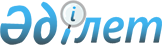 О товарных рынкахРаспоряжение Премьер-Министра Республики Казахстан от 8 апреля 1996 г. N 153



          В целях организации системы отслеживания, оценки и прогноза
важнейших товарных рынков как в Республике Казахстан, так и за ее
пределами, а также для обеспечения подготовки информационных данных
и рекомендаций по развитию товарных рынков:




          1. Создать рабочую группу по организации мониторинга и
управления развитием товарных рынков согласно приложению 1.




          2. Рабочей группе по организации мониторинга и управления
развитием товарных рынков:




          разработать и представить на утверждение в Правительство
Республики Казахстан Положение о системе мониторинга и управления
развитием товарных рынков в Казахстане;




          в срок до 1 июля 1996 года подготовить банк данных по важнейшим
товарным рынкам по форме согласно приложению 2.




          3. Министерству экономики Республики Казахстан в срок до 15 мая
1996 года разработать и представить на утверждение в Правительство
Республики Казахстан методику анализа и прогноза важнейших товарных
рынков, формы, порядок и сроки представления в Правительство
Республики Казахстан соответствующей информации.




          4. Государственному комитету Республики Казахстан по статистике
и анализу включить в перечень статистических работ сбор и обработку
сведений о товарных рынках согласно перечню товарных рынков
важнейших видов продукции (приложение 3) в соответствии с перечнем
показателей мониторинга товарных рынков (приложение 4).





     Премьер-Министр
   Республики Казахстан

                                            Приложение 1



                                  к распоряжению Премьер-Министра
                                       Республики Казахстан
                                    от 8 апреля 1996 г. N 153-р











                                                        С О С Т А В




             рабочей группы по организации мониторинга
               и управления развитием товарных рынков

     Ертлесова Ж.Д.  - первый заместитель Министра экономики
                       Республики Казахстан, руководитель

     Кулекеев Ж.А.   - первый заместитель Председателя
                       Государственного комитета Республики
                       Казахстан по статистике и анализу

     Тулебаев А.К.   - первый заместитель Министра науки - Академии
                       наук Республики Казахстан

     Романов А.Ф.    - первый заместитель Министра сельского
                       хозяйства Республики Казахстан

     Оспанов Х.А.    - заместитель Министра промышленности и
                       торговли Республики Казахстан

     Менжулин Б.И.   - заместитель Министра финансов Республики
                       Казахстан

     Радостовец Н.В. - заместитель Председателя Государственного
                       комитета Республики Казахстан по ценовой
                       и антимонопольной политике

     Оразбаков Г.И.  - заместитель Министра транспорта и
                       коммуникаций Республики Казахстан

     Тиесов С.       - заместитель Министра энергетики и
                       угольной промышленности Республики
                       Казахстан

     Кинасов О.Г.    - заместитель Министра нефтяной и газовой
                       промышленности Республики Казахстан

     Ракишев Х.К.    - Председатель торгово-промышленной палаты
                       Республики Казахстан

     Марзилович О.А. - начальник Управления развития товарных
                       рынков Министерства экономики Республики
                       Казахстан

     Омарова Г.А.    - заместитель начальника Главного управления
                       промышленной политики и развития экспорта
                       Министерства промышленности и торговли
                       Республики Казахстан

     Крещик В.А.     - начальник Главного управления прогнозирования
                       и совершенствования рыночных структур
                       Министерства сельского хозяйства Республики
                       Казахстан

     Могильный В.В.  - начальник управления Министерства науки -
                       Академии наук Республики Казахстан

     Салтыбаева А.С. - начальник Управления анализа рынков
                       Государственного комитета Республики
                       Казахстан по ценовой и антимонопольной
                       политике

     Каплан Г.Л.     - начальник Управления экономики Министерства
                       транспорта и коммуникаций Республики
                       Казахстан

     Галинова В.А.   - начальник Экономического управления
                       Министерства энергетики и угольной
                       промышленности Республики Казахстан

     Адасбаев Е.А.   - начальник Финансово-экономического управления
                       Министерства нефтяной и газовой
                       промышленности Республики Казахстан

     Радивилов В.А.  - начальник Главного управления статистики
                       торговли и услуг Государственного комитета
                       Республики Казахстан по статистике и
                       анализу


                                            Приложение 2



                                   к распоряжению Премьер-Министра
                                       Республики Казахстан
                                    от 8 апреля 1996 г. N 153-р











                            Банк данных по важнейшим товарным рынкам






     Наименование товара и его характеристика:___________(единица
                                                         измерения)
     Таблица:
     2 - количество
     3 - стоимость, млн. руб.
     4 - количество
     5 - стоимость, млн. руб.
     6 - количество
     7 - стоимость, млн. тенге
     8 - количество
     9 - стоимость, млн. тенге
    10 - количество
    11 - стоимость, млн. тенге
--------------------------------------------------------------------
                            ! 1991  ! 1992  ! 1993  ! 1994  !  1995
                            !   !   !   !   !   !   !   !   !   !
             1              ! 2 ! 3 ! 4 ! 5 ! 6 ! 7 ! 8 ! 9 !10 !11
--------------------------------------------------------------------
Ресурсы, всего
В том числе:

Остатки на начало года

Объем производства в республике
     В том числе:
по предприятиям-производителям

Импорт, всего
     В том числе:
из стран СНГ

из них:
Россия
Беларусь
Узбекистан и т.д.

из стран дальнего зарубежья
     из них:
Германия
Англия
Швейцария и т.д.

Израсходовано, всего
     В том числе:
на внутриреспубликанское
потребление и переработку

Экспортировано, всего
     В том числе:
в страны СНГ - всего
     из них:
Россия
Беларусь
Узбекистан и т.д.

в страны дальнего зарубежья -
всего
     из них:
Германия
Англия
Швейцария и т.д.

Остаток на конец года

Отклонения по балансу
<*>

     Сноска. Указать основные причины отклонений по балансу.

Установленная мощность, всего
     В том числе:
по предприятиям


                                            Приложение 3



                                   к распоряжению Премьер-Министра
                                        Республики Казахстан
                                    от 8 апреля 1996 г. N 153-р











                                                    П Е Р Е Ч Е Н Ь




             товарных рынков важнейших видов продукции

                  1. Рынок энергетических ресурсов

Электроэнергия
Нефть
Бензин автомобильный
Топливо дизельное
Мазут топочный
Газ естественный
Уголь

                         2. Рынок металлов

Прокат черных металлов готовый
Жесть белая
Ферросплавы
Железорудные окатыши
Медь катодная
Цинк
Свинец
Глинозем

                 3. Рынок продукции машиностроения

Тракторы
Бульдозеры
Станки металлорежущие
Машины кузнечно-прессовые

           4. Рынок товаров химической и нефтехимической
                           промышленности

Полипропилен
Полистирол
Карбид кальция
Фосфор желтый
Шины
в т.ч.: для грузовых автомобилей
        для легковых автомобилей
Волокна и нити химические
Удобрения минеральные в пересчете на 100% питательных веществ

              5. Рынок сельскохозяйственной продукции

Зерно (в весе после доработки)
Сахарная свекла
Семена масличных культур
Картофель
Овощи
Плоды и ягоды
Виноград
Скот и птица (в убойном весе)
Молоко
Шерсть (в физическом весе)
Каракуль и смушки
Кожевенное сырье:
     крупное
     мелкое
     свиное

               6. Рынок товаров легкой промышленности

Хлопок-волокно
Шерсть мытая
Пряжа хлопчатобумажная
Пряжа шерстяная
Ткани хлопчатобумажные
Ткани шерстяные
Ткани шелковые
Кожтовары жесткие
Кожтовары хромовые
Кожтовары юфтевые

           7. Рынок товаров лесной и деревообрабатывающей
                           промышленности

Деловая древесина
Пиломатериалы
Древесностружечные плиты
Древесноволокнистые плиты

                  8. Рынок строительных материалов

Цемент
Шифер


                                            Приложение 4



                                   к распоряжению Премьер-Министра
                                        Республики Казахстан
                                    от 8 апреля 1996 г. N 153-р











                                                    П Е Р Е Ч Е Н Ь




                            показателей мониторинга товарных рынков








          1. Материальный баланс в разрезе основной номенклатуры товарных
рынков (производство, потребление в республике, ввоз и вывоз по
странам, остаток на начало и конец отчетного периода) в натуральном
и стоимостном выражении.




          2. Индексы оптовых и розничных цен по товарным рынкам.




          3. Цены на основные виды продукции в разрезе товарных рынков
(внутренние, на рынках СНГ, на мировых рынках).




          4. Анализ инвестиций по товарным рынкам.




          5. Экономические данные по каждому товарному рынку, включая
заработную плату, доход, амортизационные отчисления, налоги в
государственный бюджет, их соотношение в процентах к ВВП, число
рабочих мест, установленная мощность в номенклатуре товарных рынков.




          6. Сведения о мировом производстве и потреблении по товарным
рынкам.




          7. Информация об управлении товарными рынками по странам,
являющимся ведущими в производстве и потреблении товаров, входящих в
перечень важнейших видов продукции.








					© 2012. РГП на ПХВ «Институт законодательства и правовой информации Республики Казахстан» Министерства юстиции Республики Казахстан
				